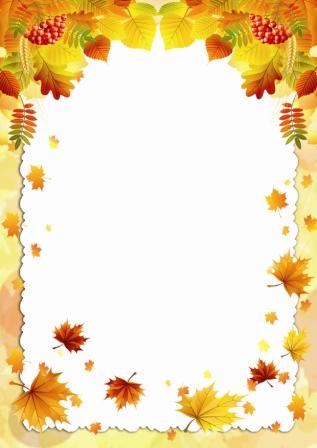 Вознесенский сельский центр досуга                        План мероприятийОктябрь 1. Вечер со столиками для пожилых людей  «Секрет вечной молодости» - 1 октября в 16.00; 2. Вечер со столиками «Осенний бал» - 7 октября  в 19.00 (18+),вход 50 рублей;3. . Вечер со столиками «Мисс золотая осень» -28 октября;4. Дискотека для детей – по субботам с 17.00-20.00;5. Показ фильмов для детей и молодежи – суббота, воскресенье  в 15.00;Работа клубных формирований по расписанию . Наш телефон: 2-22-29, 89026481970